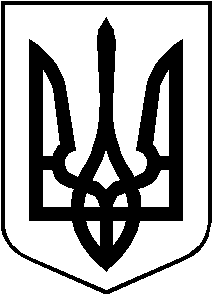 РОЖИЩЕНСЬКА МІСЬКА РАДАЛУЦЬКОГО РАЙОНУ ВОЛИНСЬКОЇ ОБЛАСТІвосьмого скликанняРІШЕННЯ 09 березня 2023 року                                                                                     № 31/22Про затвердження акту комісії з прийому-передачі рекультивованих земель та розірвання договорів оренди земліКеруючись пунктом 34 частини 1 статті 26 Закону України «Про місцеве самоврядування в Україні», статті 52 Закону України «Про охорону земель», статті 12, 20, 93, 166 Земельного кодексу України, статті 36 Закону України «Про землеустрій», статті 21 Закону України «Про Державний земельний кадастр», статті 31 Закону України «Про оренду землі», розглянувши клопотання АТ «Кульчинський силікатний завод» від 01.02.2023 року №7 та №8, враховуючи рекомендації постійної комісії з питань депутатської діяльності та етики, дотримання прав людини, законності та правопорядку, земельних відносин, екології, природокористування, охорони пам’яток та історичного середовища від 06.03.2023 № 33/3, міська радаВИРІШИЛА:	1. Затвердити акт комісії з прийому-передачі рекультивованих земель від 17.01.2023 року про прийняття  рекультивованих земельних ділянок площами  кадастровий номер  0724585900:02:002:0137 та  кадастровий номер 0724585900:02:002:0167, що додається.	2. Пред’явлені для прийомки рекультивовані ділянки площами   та  прийняти до використання для сільськогосподарського призначення (пасовище), як землі комунальної власності в межах населеного пункту села Валер’янівка на території Рожищенської міської ради Луцького району Волинської області.	3. Розірвати достроково, за взаємною згодою двох сторін, договори оренди:           - №5 укладений 06 березня 2019 року між Руднянською сільською радою  та АТ «Кульчинський силікатний завод», право оренди зареєстроване в Державному реєстрі речових прав на нерухоме майно 19 березня 2019 року на земельну ділянку площею , кадастровий номер 0724585900:02:002:0137;	- №6 укладений 12 липня 2019 року між Руднянською сільською радою  та АТ «Кульчинський силікатний завод», право оренди зареєстроване в Державному реєстрі речових прав на нерухоме майно 19 липня 2019 року на земельну ділянку площею , кадастровий номер 0724585900:02:002:0167.   	4. Зобов’язати АТ «Кульчинський силікатний завод»  сплатити орендну плату в повному обсязі та в місячний термін укласти додаткову угоду з Рожищенською міською радою про дострокове розірвання договорів оренди землі та подати державному реєстратору документи для державної реєстрації припинення права оренди земельних ділянок з кадастровими номерами  0724585900:02:002:0137 та 0724585900:02:002:0167.	5. Контроль за виконанням даного рішення покласти на постійну комісію з питань депутатської діяльності та етики, дотримання прав людини, законності та правопорядку, земельних відносин, екології, природокористування, охорони пам’яток та історичного середовища Рожищенської міської ради.Міський голова                       			Вячеслав ПОЛІЩУКВавринюк Оксана 21541